SAE                                                               	Name: ______________________Sekundarschulabschluss für Erwachsene              Nummer: ___________________ Geometrie Sek B     2020      	LÖSUNGEN                                     Totalzeit: 60 MinutenHilfsmittel: nichtprogrammierbarer Taschenrechner, Geometrie-Werkzeug 
(Geo-Dreieck, Zirkel, Massstab)Maximal erreichbare Punktzahl: 45Für die Maximalnote 6 erforderliche Punktzahl: 36Für Note 4 erforderliche Minimalpunktzahl: 21Prüfungsthemen1 Ebene Figuren	(13 Punkte)2 Symmetrien	(11 Punkte)3 Pythagoras	(9 Punkte)4 Weiteres	(12 Punkte)Sie dürfen die Prüfung in beliebiger Reihenfolge lösen und Aufgaben, bei denen Sie unsicher sind, überspringen.Für Teilpunkte muss der Lösungsweg ersichtlich sein.L Ö S U N G E N (bei Konstruktionen nur sinngemäss)1. Ebene Figuren1.1	Benennen Sie folgende Figuren möglichst genau.	(__ / 2 P.) Parallenviereck              regelmässiges 5-Eck     rechtwinkliges gleichschenkliges 3-Eck        Kreis     (0.5)	                             (0.5)                                    (0.75)                                                  (0.25)1.2	Zeichnen Sie folgende Figuren.	(__ / 3 P.)	a) Quadrat mit s = 4 cm 	b) Gleichschenklig-rechtwinkliges Dreieck mit kurzen Seiten = 3 cma)			b) 1.3	Konstruieren Sie folgendes Dreieck:	(__ / 2 P.)	Geg: c = 6 cm, α = 35°, β = 60°	c zeichnen und Strahlen von A und B aus...1.4	Winkelberechnung	(__ / 2 P.)	a) In einem Dreieck misst der eine Winkel 48°.	Wie viel messen die anderen beiden gleich grossen Winkel und zu welcher  	Dreiecksart gehört dann dieses Dreieck? 
 	Gleichschenklig spitzwinkliges Dreieck (mit Basiswinkel 66°)	(180 – 48) : 2 = 66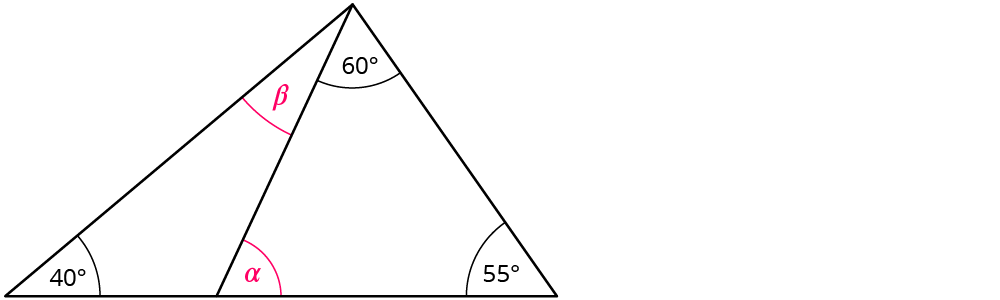 	b)  Wie gross ist Winkel β?		180 – (60 + 55) = α	α = 65°	β = 180 – 115 – 40 	β = 25°1.5	In einem Rechteck mit Länge 8 cm und Breite 4 cm werden die Mittelpunkte  	benachbarter Seiten gradlinig miteinander verbunden:		(__ / 2 P.)Welche Figur entsteht dadurch?  RhombusUnd wie gross ist der Inhalt der Fläche dieser Figur? ______________	A = (8  4) : 2 = 16 cm21.6	Berechnen Sie die Fläche eines Kreises mit Umfang U = 62.8 cm.			(__ / 2 P.)	U = 2  r            -> r = 62.8 : 2 :  = 10 cm	A = r2     = 100    = 314 cm2        2. Symmetrien2.1	Spiegeln Sie das Parallelenviereck am Punkt Z.	(__ / 1 P.)2.2	a) Konstruieren Sie den Drehpunkt folgender drehsymmetrischer Figuren und b) zeichnen Sie den kleinsten Drehwinkel ein (auch als Zahl hinschreiben).				(__ / 3 P.)2.3	Konstruieren Sie die Spiegelachse s und spiegeln Sie das gegebene 		Dreieck daran.	(2 P / __ )2.4	a) Ergänzen Sie in der Tabelle mit ja oder nein, ob die Figuren  	achsensymmetrisch oder punktsymmetrisch sind. 	b) Geben Sie die Anzahl Symmetrieachsen an.  			(__ / 4 P.)2.5 	Konstruieren Sie folgende geometrische Formen.	(__ / 1 P.)	a) Mittelsenkrechte	b) Winkelhalbierende 3. Pythagoras3.1	Berechnen Sie die fehlende Seite des rechtwinkligen Dreiecks		und geben Sie die Fläche an.	(__ / 3 P.)	c ist die längste Seite, der rechte Winkel ist bei der Ecke C.3.2	Konstruieren Sie ein rechtwinkliges Dreieck mit der Hypotenuse c = 8 cm und 	der Kathete b = 5 cm. Die Seite c liegt auf der vorgegebenen Linie.	(__ / 2 P.)	Mit Thaleskreis und dann b	abtragen!3.3	Berechnen Sie die Länge des fett markierten Streckenzuges ADMCB.	(__ / 2 P.)	Rhombus mit AB = 25 cm, AC = 40 cm 	AD = BC = 25 cm	MC = 20 cm	DM = (252 – 202) = 15 cm	AD + DM + MC + CB	25 + 15 + 20 + 25 = 85 cm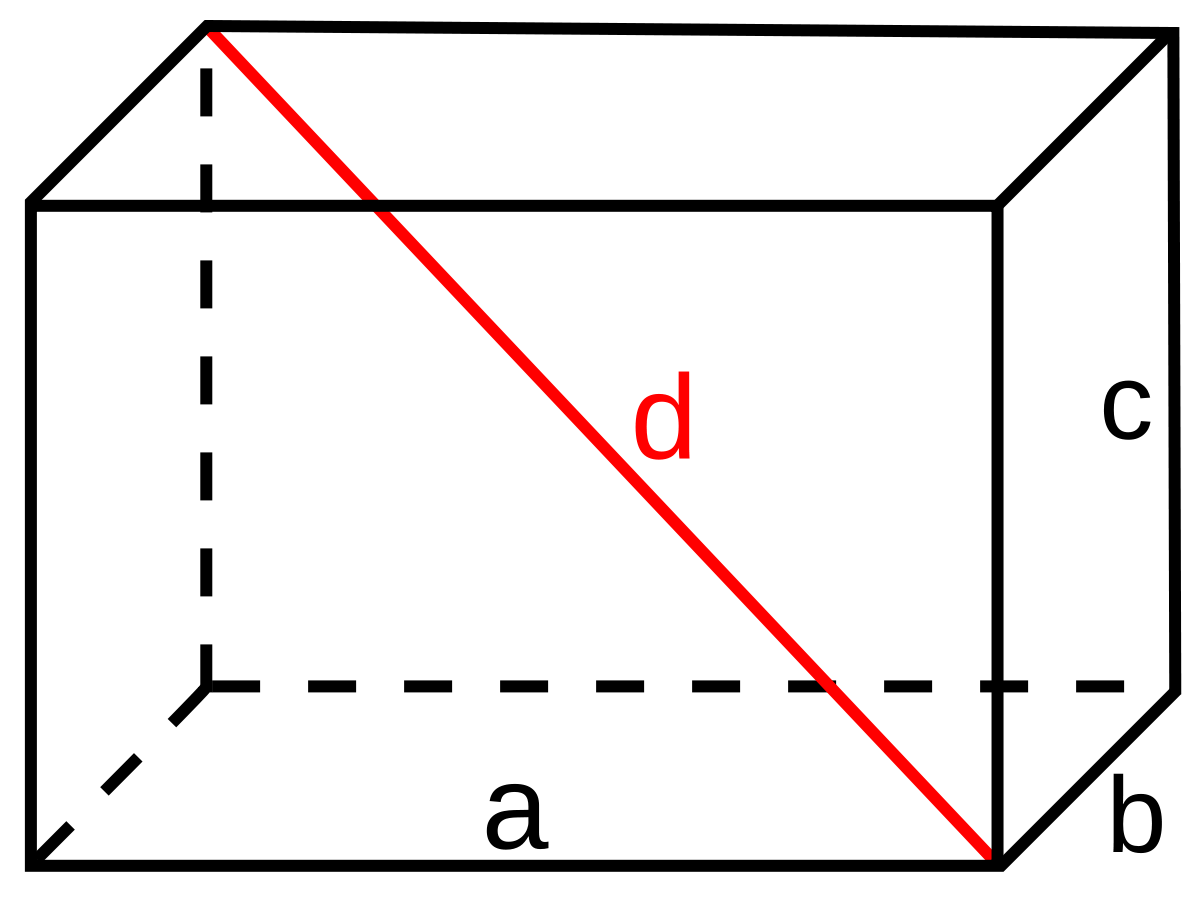 3.4	Der Stab d (rot) in einer quaderförmigen Schachtel	ist 25 cm lang und entspricht der Körperdiagonalen.	Wie hoch ist die Schachtel, wenn sie 12 cm lang	und 9 cm breit ist?	(__ / 2 P.)	d = 25 = (a2 + b2 + c2) = (122 + 92 + c2)	c = (252 – 122 – 92) = (625 – 144 – 81) = 400 = 20 cm4. Weiteres4.1	Ergänzen Sie zu vollständigen und zusammenhängenden Netzen.	(__ / 4 P.)	a) Zylinder		r = 1 cm, h = 4 cm	Kreise können beliebig	angefügt werden!	b) Pyramide (G = regelmässiges 5-Eck; Seitenkante k = 4 cm)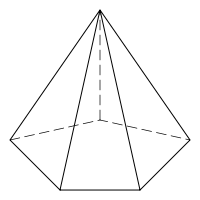 	Die Dreiecke können 	auch anders ergänzen!4.2 	Der Körper besteht aus 9 Würfeln. 	Zeichnen Sie die drei Ansichten in die Raster. (nur sichtbare Kanten)	(__ / 3 P.)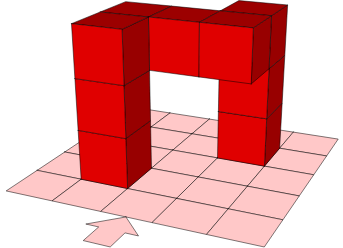 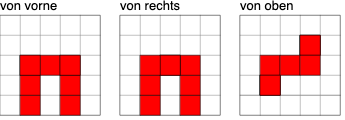 4.3 	Wie werden die Drahtwürfel mitsamt den Körpern bewegt? Setzen	(__ / 2 P.)	Sie die richtigen Buchstaben ein. 4.4	Berechnen Sie das Volumen und die Oberfläche des geraden Prismas.	Bezeichnen Sie das Prisma mit Namen.		(__ / 3 P.)	l = 6 cm, b = 5cm, h = 8 cm 	Quader:	V = 5 • 6 • 8 = 240 cm3 	S = 2 • (5•6 + 5•8 + 6•8) = 2 • (30 + 40 + 48) = 2 • 118 = 236 cm2 	(Oder Prisma mit Parallelenviereck als Grundfläche)Figurachsensym.Anzahl Achsenpunktsym.Ja2JaJa3/1NeinJa1NeinNein-jaSeite aSeite bSeite cFläche Aa)10 dm24 dm26 dm120 dm2b)21 m28 m35 m294 m2c15 mm20 mm 25 mm150 mm2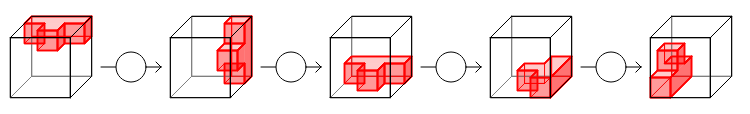 